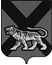 ТЕРРИТОРИАЛЬНАЯ ИЗБИРАТЕЛЬНАЯ КОМИССИЯМИХАЙЛОВСКОГО  РАЙОНАР Е Ш Е Н И Е29.12.2017 		                                                                                   72/464с. МихайловкаОб утверждении форм представленийпо проверке достоверности сведенийо кандидатах на  дополнительных выборах депутатов муниципального комитетаСунятсенского сельского поселениятретьего созыва по десятимандатномуизбирательному округу, назначенных на 25 марта 2018 года             В соответствии с пунктом 6 статьи 33 Федерального закона «Об основных гарантиях избирательных прав и права на участие в референдуме граждан Российской Федерации», частью 13 статьи 40 Избирательного кодекса Приморского края, территориальная избирательная комиссия Михайловского района             РЕШИЛА:            1. Утвердить формы представлений в соответствующие территориальные подразделения федеральных органов исполнительной власти, организации по проверке достоверности сведений, представленных кандидатами  на дополнительных выборах депутатов  муниципального комитета Сунятсенского сельского поселения третьего созыва по десятимандатному округу, назначенных на 25 марта 2018 года,  при их выдвижении (приложения №№ 1-5).           2. Утвердить формы сведений о выявленных фактах недостоверности сведений, представленных кандидатами  на дополнительных выборах депутатов муниципального комитета Сунятсенского сельского поселения третьего созыва по десятимандатному округу, назначенных на 25 марта 2018 года  при их выдвижении (приложение № 6).  3. Направить настоящее решение для размещения на официальном  сайте администрации Михайловского муниципального района в разделе «Территориальная избирательная комиссия Михайловского района» в информационно-телекоммуникационной сети «Интернет».Председатель комиссии					              Н.С. ГорбачеваСекретарь комиссии				 	                      В.В. Лукашенко                                                                                                              Приложение № 1                                                                                к решению территориальной избирательной                                 комиссии Михайловского района                    от 29 декабря 2017  № 72/464                   Начальнику Управления                   Федеральной миграционной службы                  России по Приморскому краю                                                      Представление	В соответствии со статьёй 33 Федерального закона «Об основных гарантиях избирательных прав и права на участие в референдуме граждан Российской Федерации, статьей  40 Избирательного кодекса Приморского края направляем Вам копии документов содержащих сведения о фамилии, имени, отчестве кандидата; серии и номере паспорта или документа, заменяющего паспорт гражданина; дате и месте рождения; гражданстве кандидата для проверки достоверности сведений, указанных в документах, представленных  в территориальную избирательную комиссию Михайловского района  кандидатом (ами) в депутаты муниципального комитета Сунятсенского сельского поселения Михайловского муниципального района, а также  наличия у кандидата (ов) гражданства Российской Федерации, установления факта подачи уведомления о наличии у данных граждан гражданства иного государства или документа на право постоянного проживания в иностранном государстве.	Результаты  проверки указанных сведений просим направить в территориальную избирательную комиссию Михайловского района по адресу: 692651, Приморский край, Михайловский район, с. Михайловка, ул.Красноармейская,16, каб. № 109, в десятидневный срок, по прилагаемой формеПредседатель комиссии							     Н.С. ГорбачеваПримечания.Столбцы с 1 по 9 заполняются избирательной комиссией, направляющей запрос.Столбцы с 10 по 12 заполняются органами ФМС России. В случае выявления расхождений в паспортных данных, в столбце указываются полные паспортные данные в соответствии с информацией ФМС России. При отсутствии расхождений, проставляется отметка «да». В случае наличия гражданства Российской Федерации проставляется отметка «да», при отсутствии такового – «нет». В случае наличия уведомления о наличии у данных граждан гражданства иностранного государства или документа на право постоянного проживания в иностранном государстве проставляется отметка, указывающая на соответствующий статус в конкретном государстве, при отсутствии любого из перечисленных статусов – «нет».                                                          Представление               В соответствии со статьями 4 и 33 Федерального закона 
 от 12  июня 2002 г. № 67-ФЗ «Об основных гарантиях избирательных прав и права на участие в референдуме граждан Российской Федерации», статьями 4, 17, 40 Избирательного кодекса Приморского края направляем в Ваш адрес списки лиц, выдвинутых кандидатами в депутаты муниципального комитета Сунятсенского сельского поселения Михайловского муниципального района, с целью выявления обстоятельств, ограничивающих пассивное избирательное право кандидатов, а также проверки достоверности сведений, указанных в заявлениях.        О результатах проверки просим сообщить в десятидневный срок в территориальную избирательную комиссию Михайловского района по адресу: 692651, Приморский край, Михайловский район, с. Михайловка, ул. Красноармейская,16, каб. № 109 Приложение: на ____ л. в 1 экз. (копия заявления кандидата, копия паспорта) Председатель комиссии                                                                            Н.С. ГорбачеваСведения, направляемые для проведения проверки в отношении кандидатов в депутаты муниципального комитета Сунятсенского сельского поселения Михайловскогомуниципального района                                                         Представление                   В соответствии со статьёй 33 Федерального закона «Об основных гарантиях избирательных прав и права на участие в референдуме граждан Российской Федерации (далее – Федеральный закон), статьёй 40 Избирательного кодекса Приморского края направляем Вам  копию документа, содержащего  сведения о профессиональном образовании кандидата в депутаты муниципального комитета Сунятсенского сельского поселения Михайловского муниципального района  ________________________________________________________________________________________________________________________                                  (Ф.И.О. кандидата, дата рождения кандидата)для проверки достоверности сведений, указанных в документах, представленных  им в территориальную избирательную комиссию Михайловского района:_____________________________________________________________________________________________________________________________________________________________________________(указанные кандидатом в своем заявлении о согласии баллотироваться сведения: о профессиональном образовании  с указанием ____________________________________________________________________________________________________________________организации, осуществляющей образовательную деятельность, года ее окончания и реквизитов документа об образовании и о квалификации)		О результатах проверки указанных сведений просим сообщить в территориальную избирательную комиссию Михайловского района по адресу: 692651, Приморский край, Михайловский район, с. Михайловка, ул. Красноармейская,16, каб. № 109, в десятидневный срок.В случае выявления фактов недостоверности сведений об образовании кандидатов  просим направлять информацию об этом по прилагаемой форме.Приложения: на _______л. в _______экз. (копия диплома или иного документа об образовании кандидата, бланк сведений о выявленных фактах недостоверности)Председатель комиссии                                                                         Н.С. Горбачева                                                            Запрос	В соответствии со статьей 33 Федерального закона «Об основных гарантиях избирательных прав и права на участие в референдуме граждан Российской Федерации», статьей 40 Избирательного кодекса Приморского края направляем Вам копии документов, содержащих сведения об идентификационном номере налогоплательщика, кандидата в депутаты муниципального комитета Сунятсенского сельского поселения Михайловского муниципального района    _________________________________________________________________,(наименование выборов, ФИО кандидата)для проверки достоверности сведений, указанных в документах, представленных в  территориальную избирательную комиссию  Михайловского района.                                 О результатах проверки указанных сведений просим сообщить в территориальную избирательную комиссию Михайловского района по адресу: 692651, Приморский край, Михайловский район, с. Михайловка, ул. Красноармейская,16, каб. № 109 692806, Приморский край, в 10-ти дневный срок.          Приложение: на _____ л. в _____ экз. (прилагаются копия заявления кандидата о согласии баллотироваться.Председатель комиссии 	  	                                                            Н.С. Горбачева                                                       Представление                   В соответствии со статьёй 33 Федерального закона «Об основных гарантиях избирательных прав и права на участие в референдуме граждан Российской Федерации (далее – Федеральный закон), статьями 17, 40 Избирательного кодекса Приморского края направляем Вам копию документа, содержащего  сведения об основном месте работы кандидата в депутаты муниципального комитета Сунятсенского сельского поселения Михайловского муниципального района     ____________________________________________________________________                                 (Ф.И.О. кандидата, дата рождения кандидата)для проверки достоверности сведений, указанных в документах, представленных  им в территориальную избирательную комиссию Михайловского района:	 О результатах проверки указанных сведений просим сообщить в территориальную избирательную комиссию Михайловского  района по адресу: 692651, Приморский край, Михайловский район, с. Михайловка, ул. Красноармейская,16, каб. № 109, в десятидневный срок.Приложения: на _______л.  в _______экз. (копия документа о месте работы).	Председатель комиссии                                                                            Н.С. ГорбачеваСВЕДЕНИЯ*о выявленных фактах недостоверности сведений об образовании кандидатов **
                                 (инициалы, фамилия, подпись, дата)* Прилагаются к представлению в конкретное образовательное учреждение, выдавшее документ об образовании, в Федеральную службу по надзору в сфере образования и науки.** Указываются сведения только в отношении тех кандидатов, у которых обнаружены какие-либо несоответствия или недостоверность в представленных сведенияхСВЕДЕНИЯдля организации проверки достоверности паспортных данных кандидатов, наличия гражданства Российской Федерации, а также установления факта подачи уведомления о наличии у данных граждан гражданства иного государства или документа на право постоянного  проживания в иностранном государстве, и о результатах проверкиСВЕДЕНИЯдля организации проверки достоверности паспортных данных кандидатов, наличия гражданства Российской Федерации, а также установления факта подачи уведомления о наличии у данных граждан гражданства иного государства или документа на право постоянного  проживания в иностранном государстве, и о результатах проверкиСВЕДЕНИЯдля организации проверки достоверности паспортных данных кандидатов, наличия гражданства Российской Федерации, а также установления факта подачи уведомления о наличии у данных граждан гражданства иного государства или документа на право постоянного  проживания в иностранном государстве, и о результатах проверкиСВЕДЕНИЯдля организации проверки достоверности паспортных данных кандидатов, наличия гражданства Российской Федерации, а также установления факта подачи уведомления о наличии у данных граждан гражданства иного государства или документа на право постоянного  проживания в иностранном государстве, и о результатах проверкиСВЕДЕНИЯдля организации проверки достоверности паспортных данных кандидатов, наличия гражданства Российской Федерации, а также установления факта подачи уведомления о наличии у данных граждан гражданства иного государства или документа на право постоянного  проживания в иностранном государстве, и о результатах проверкиСВЕДЕНИЯдля организации проверки достоверности паспортных данных кандидатов, наличия гражданства Российской Федерации, а также установления факта подачи уведомления о наличии у данных граждан гражданства иного государства или документа на право постоянного  проживания в иностранном государстве, и о результатах проверкиСВЕДЕНИЯдля организации проверки достоверности паспортных данных кандидатов, наличия гражданства Российской Федерации, а также установления факта подачи уведомления о наличии у данных граждан гражданства иного государства или документа на право постоянного  проживания в иностранном государстве, и о результатах проверкиСВЕДЕНИЯдля организации проверки достоверности паспортных данных кандидатов, наличия гражданства Российской Федерации, а также установления факта подачи уведомления о наличии у данных граждан гражданства иного государства или документа на право постоянного  проживания в иностранном государстве, и о результатах проверкиСВЕДЕНИЯдля организации проверки достоверности паспортных данных кандидатов, наличия гражданства Российской Федерации, а также установления факта подачи уведомления о наличии у данных граждан гражданства иного государства или документа на право постоянного  проживания в иностранном государстве, и о результатах проверкиСВЕДЕНИЯдля организации проверки достоверности паспортных данных кандидатов, наличия гражданства Российской Федерации, а также установления факта подачи уведомления о наличии у данных граждан гражданства иного государства или документа на право постоянного  проживания в иностранном государстве, и о результатах проверкиСВЕДЕНИЯдля организации проверки достоверности паспортных данных кандидатов, наличия гражданства Российской Федерации, а также установления факта подачи уведомления о наличии у данных граждан гражданства иного государства или документа на право постоянного  проживания в иностранном государстве, и о результатах проверкиСВЕДЕНИЯдля организации проверки достоверности паспортных данных кандидатов, наличия гражданства Российской Федерации, а также установления факта подачи уведомления о наличии у данных граждан гражданства иного государства или документа на право постоянного  проживания в иностранном государстве, и о результатах проверки(наименование избирательного объединения)(наименование избирательного объединения)(наименование избирательного объединения)(наименование избирательного объединения)(наименование избирательного объединения)(наименование избирательного объединения)(наименование избирательного объединения)(наименование избирательного объединения)(наименование избирательного объединения)(наименование избирательного объединения)(наименование избирательного объединения)(наименование избирательного объединения)№ п/пФамилияИмяОтчествоПаспорт либо документ, заменяющий паспорт (вид, серия, номер, дата выдачи, орган и код органа выдачи)Дата рожденияМесто рожденияАдрес места жительстваАдрес места жительстваДостоверность паспортных данных (данных документа, заменяющего паспорт)Наличие гражданства Российской ФедерацииНаличие уведомления о наличии у данных граждан гражданства иностранного государства или документа на право постоянного проживания в иностранном государстве  № п/пФамилияИмяОтчествоПаспорт либо документ, заменяющий паспорт (вид, серия, номер, дата выдачи, орган и код органа выдачи)Дата рожденияМесто рожденияРеспублика (край, область), район, городУлица, дом, корпус, квартираДостоверность паспортных данных (данных документа, заменяющего паспорт)Наличие гражданства Российской ФедерацииНаличие уведомления о наличии у данных граждан гражданства иностранного государства или документа на право постоянного проживания в иностранном государстве  123456789101112                                          Приложение № 2                                                                              к решению территориальной избирательной     комиссии Михайловского  районаот 29 декабря 2017  № 72/464    Начальнику Информационного центра Управления МВД России по Приморскому краю1234567    891011121314№п/пФамилия( в том числе имевшиеся ранее)Имя( в том числе имевшиеся ранее/Отчество( в том числе имевшиеся ранее)Дата РожденияМесто рождения (республика край область район город)Код региона рождения Место проживания (республика край область район город)Кодрегиона проживанияРе р Регионот которого баллотиру-ется кандидаткодКод регионаот которого баллотиру-ется кандидатМесто работы или службыКод регионаМеста работы или службыСведения о судимости кандидата (кем, когда по какой статье, вид наказания, мотивы освобождения, в случае наличия наказания в виде штрафа- сведения о его уплате)                                             Приложение № 3                                                                              к решению территориальной избирательной     комиссии Михайловского районаот 29 декабря 2017  №  72/464                                                                   Федеральная  служба по надзору в                                                                            сфере образования и науки                                                                            (либо  учебное заведение кандидата)                                            Приложение № 4                                                                                         к решению территориальной избирательной     комиссии Михайловского районаот   29 декабря 2017  № 72/464  Руководителю УправленияФедеральной налоговой службы России по Приморскому краюНачальникуМежрайонной  УФНС № 9 по Приморскому краюПриложение № 5                                                                                                                                                                                                                                                                                                                                                                              к решению территориальной избирательнойкомиссии Михайловского районаот  29 декабря 2017  № 72/464Руководителю предприятия (учреждения, организации)                                                                                                   Приложение №  к решению территориальнойизбирательной комиссииМихайловского районаот 29 декабря 2017 года № 72/464 № п/пФамилия, имя,отчествоНаименование образовательного учрежденияГод окончания образовательного учрежденияНомер и серия документа об образованииПримечания123456Руководитель